Figure A1: Sample Map of Original Baseline Survey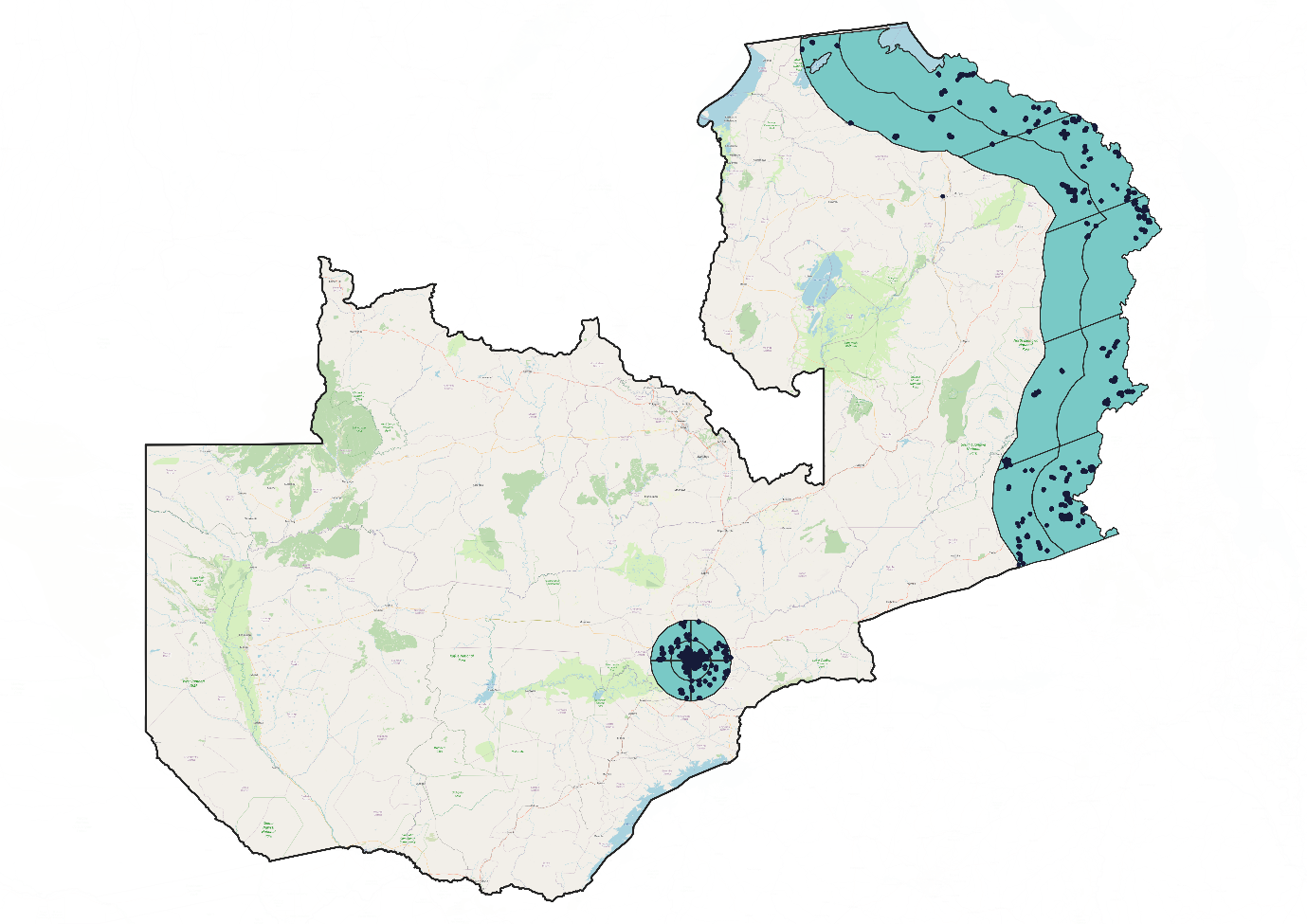 Note: Each dot represents a sample cluster. Reference omitted for reviewTable A1: PF Vote Share by Province in 2016 and 2021 ElectionsSource: Electoral Commission of Zambia (ECZ)Table A2: Urban Constituencies (Population Denisty> 100 Inhabitants/km2Table A3: CodebookTable A4: OLS Regression of Constituency-level Change in PF Vote Share (High Urban Threshold)*** p<0.001, ** p<0.01, * p<0.05Note: Entries are OLS regression coefficients with standard errors in parentheses. Standard errors clustered by province. Constituencies with a population density >250 inh/km2 are classified as urban. Table A5: Stated Vote Choice across Survey WavesTable A6: Robustness test classifying respondents in Chipata Central as urban*** p<0.001, ** p<0.01, * p<0.05Note: Entries are logistic regression coefficients with standard errors in parentheses.Table A7: Robustness test classifying respondents in Chipata Central as urban*** p<0.001, ** p<0.01, * p<0.05Note: Entries are logistic regression coefficients with standard errors in parentheses.Table A8: Logistic Regression of Intention to vote for PF with Interaction Effects*** p<0.001, ** p<0.01, * p<0.05Note: Entries are logistic regression coefficients with standard errors in parentheses.Table A9: Logistic Regression of Intention to vote for PF*** p<0.001, ** p<0.01, * p<0.05Note: Entries are logistic regression coefficients with standard errors in parentheses.Table A10: Logistic Regression of Intention to vote for PF*** p<0.001, ** p<0.01, * p<0.05Note: Entries are logistic regression coefficients with standard errors in parentheses.20162021Central44%36%Copperbelt64%41%Eastern80%56%Luapula81%63%Lusaka62%44%Muchinga82%64%Northern76%58%North Western12%9%Southern 7%6%Western17%14%Bwana MkubwaKanyamaMunaliChawamaKapiri MposhiNchangaChililabombweKasenengwaNdonla CentralChimwemweKatubaNkanaChingolaLivingstoneRoanKabushiLusaka CentralWusakileKawataMandevuKafueMansa CentralKafulafutaMateroKalushiMkaikaKamfinsaMonze CentralKankoyoMpongweKantanshiMufuliraVariableSurvey QuestionResponse optionsOperationalizationPF VoteIf the presidential electionswere held tomorrow, whichparty’s candidate would youvote for?All parties with presidential candidates as well as “I don’t vote” “I don’t know” and “Refuse to answer”Coded as 1 if responded “PF”Urban“What Constituency do you live in?”All Zambian constituenciesCoded as urban if constituency has more than 100 inh/km2. For the four constituencies on the outskirts of Lusaka (Chilanga, Chongwe, Katuba, and Kafue) we code all respondents who do not respond “rural” to the question: “Is your current village/neighborhood, urban, rural, or peri-urban.” In cases where respondents do not know the name of their constituencies, we code respondents in Lusaka as urban if they characterize their area as urban or peri-urban.  Poverty“I will read out a fewstatements about your income.Please tell me, which of thefollowing statement is closestto your situation TODAY:”1. Our household incomecovers the needs well - we cansave.2. Our household incomecovers the needs alright,without much difficulty.3. Our household income doesnot cover the needs, there aredifficulties.4. Our household income doesnot cover the needs, there aregreat difficulties.5. Don’t Know/Refuse toCoded as poor if responded option 4Age“How old are you?”Respondent AgeAge entererFemale“Are you a man or a woman”1. Male2. Female3. Don’t Know/Refuse toAnswerCoded as woman if responded option 2Bemba-Ngoni“What is your primary ethniccommunity, cultural group, ortribe?”List of ethnic groupsDummy variables coded in relation to what ethnic group stated by respondentLungu Economic Performance“Since 2016 how well or badlywould you say that PresidentLungu has . . . managed theeconomy?”1. Badly2. Well3. Refused to answerCoded as 1 is option 2Lungu Corruption Performance “Since 2016 how well or badlywould you say that PresidentLungu has . . . reducedcorruption?”1. Badly2. Well3. Refused to answerCoded as 1 is option 2Lungu Infrastructure Performance “Since 2016 how well or badlywould you say that PresidentLungu has . . . improved andmaintained roads and otherinfrastructure?”1. Badly2. Well3. Refused to answerCoded as 1 is option 2PF Rallies“About how many of the PF rallies did you attend?”NoneOneTwoThreeFourFiveMore than fiveRefuse to answer/Don’t knowCoded as 1 if option 2,3,5,6,7UPND Rallies“About how many of the UPND rallies did you attend?”NoneOneTwoThreeFourFiveMore than fiveRefuse to answer/Don’t knowCoded as 1 if option 2,3,5,6,7PF Contact“During the campaign leading up to the August 12th elections, were you contacted by any political party?”All partiesCoded as 1 if mentioned PFUPND Contact“During the campaign leading up to the August 12th elections, were you contacted by any political party?”All partiesCoded as 1 if mentioned UPNDEthnic: disapprove“Do you think that if someone from your ethnic group supported a candidate that others in your ethnic groupdid notlike they would riskHaving others think poorly of them ortheir household”YesNoDon't Know/Refuse to AnswerCoded 1 if response 1Ethnic: harm“Do you think that if a friend orsomeone from your ethnic groupsupported a candidate that others in your ethnic groupdid notlike they would riskSuffering material or physicalDamage”YesNoDon't Know/Refuse to AnswerCoded 1 if response 1Family: disapprove“Do you think that if a friend orsomeone from your family openlysupported a candidate that otherfriends or family members did notlike they would riskHaving others think poorly of them ortheir household”YesNoDon't Know/Refuse to AnswerCoded 1 if response 1Family: harm“Do you think that if a friend orsomeone from your family openlysupported a candidate that otherfriends or family members did notlike they would riskSuffering material or physicalDamage”YesNoDon't Know/Refuse to AnswerCoded 1 if response 1Locality: disapprove“Do you think that if a someone in your village/neighborhood openlysupported a candidate that otherliving in your village/neighborhood did notlike they would riskHaving others think poorly of them ortheir household”YesNoDon't Know/Refuse to AnswerCoded 1 if response 1Locality: harm“Do you think that if a someone in your village/neighborhood openlysupported a candidate that otherliving in your village/neighborhood did notlike they would riskSuffering material or physicalDamage”YesNoDon't Know/Refuse to AnswerCoded 1 if response 1Model 1Model 1Model 2Model 2Change in PF Vote ShareChange in PF Vote ShareChange in PF Vote ShareChange in PF Vote ShareUrban-.058**(.015)-.058**(.015)-.043*(.014)-.043*(.014)Share Bemba--. 065*(.022). 065*(.022)Share TongaShare Nyanja----.017(.024).038(.026).017(.024).038(.026)Share Lozi--.043*(.015).043*(.015)Ethnic Fractionalization2016 PF Vote Share--.240***(.020)--.240***(.020)-.030(.042)-.283(.033)-.030(.042)-.283(.033)N156156156R2.68.68.682019 BaselineZEPS  R1ZEPS R2ZEPS R3PF40.635.535.025.8UPND14.027.126.660.6Other5.51.46.33.3Non-response, of which…39.936.032.19.0   Don’t feel close to a political party14.15.04.50.9   Don’t vote11.52.72.40.1   Don’t know7.24.93.80.3   Refuse to answer7.123.421.49.0(1)(2)Party Switching from PF 2019-2021Party Switching from PF 2019-2021 (only 2019 PF Voters)UrbanPoverty.035(.195)-.202(.207).502(.258)-.439(.260)Age-.000(.007)-.012(.009)FemaleBembaChewaTumbukaTongaNgoni.112(.190)-.025(.291).202(.280).635(.268)-.922*(.454)-.401(.372).275(.251)-.249(.364).099(.354).607(.352).727(.747)-.306(.450)Observations826300Pseudo R2.023.036(1)(1)(2)(2)(3)(3)Lungu Economic PerformanceLungu Economic PerformanceLungu Corruption PerformanceLungu Corruption PerformanceLungu Infrastructure PerformanceLungu Infrastructure PerformanceUrbanPoverty-.534***(.117).084(.118)-.534***(.117).084(.118)-.601***(.124).086(.123)-.601***(.124).086(.123).615***(.138).051(.135).615***(.138).051(.135)Age.022***(.004).022***(.004).003(.005).003(.005).001(.005).001(.005)FemaleBembaChewaTumbukaTongaNgoni-.048(.113)-.129(.174)-.398*(.174)-.109(.173)-1.136***(.225).021(.193)-.048(.113)-.129(.174)-.398*(.174)-.109(.173)-1.136***(.225).021(.193).052(.120)-.276(.188)-.219(.181)-.002(.178)-1.013(.246)-.080(.204).052(.120)-.276(.188)-.219(.181)-.002(.178)-1.013(.246)-.080(.204).053(.131).264(.228)-.482*(.194)-.531**(.191)-.264(.232)-.392(.224).053(.131).264(.228)-.482*(.194)-.531**(.191)-.264(.232)-.392(.224)N1,3951,3541,3541,4161,416Pseudo R2.048.032.032.031.031(1)Vote for PF(2)Vote for PF(3)Vote for PFLungu Economic Performance1.591***(.155)Lungu Corruption Performance1.358***(0.154)Lungu Infrastructure Performance1.482***Urban-.591**(.179)-.549***(.155)(0.184)-.422(.322)Lungu Economic Performance *Urban.234(.243)Lungu Corruption Performance *Urban.196(0.242)Lungu Infrastructure Performance *Urban-.443(.345)ObservationsPseudo R21,492.131,444.101,517.06(1)PF Vote(2)PF Vote(3)PF Vote(4)PF VotePF Rallies.573***(.121)UPND Rallies-.482***(.137)PF ContactUPND Contact.197(.147)-.162(.170)Observations1,2881,2871,2891,289Pseudo R-squared0.013.0080.01.001(1)(2)(3)(4)(5)(6)Family: disapprove-.024(.132)Family: harm-.011(.161)Locality: disapprove-.107(.120)Locality: harm.027(131)Ethnic: disapprove.036(.141)Ethnic: harm.120(.179)Observations1,5351,5351,5351.5351,5351,535R-squared.03.00.00.04.07.00